○ 新型コロナウイルス感染症への対策が「生活の中の距離確保」に切り替えられたことに伴い、全国の幼稚園・小・中・高校において、2020年度の登校を段階的に再開してまいります。[学年別の登校再開時期]○ 地域における感染症の推移や学校の密集度などを考慮して、各自治体の教育庁及び学校はそれぞれ多様な形態で学校運営*をすることができます。登校再開に関する具体的な内容は、各学校の案内に従ってください。*△学年や学級によって時間差で登校、△遠隔授業と登校授業の並行、△学級単位で午前クラス/午後クラスを運営、△授業時間のフレキシブルな運営など○ 登校再開の1週間前から、各家庭でナイス(NEIS)アンケート調査システムを利用して生徒の健康状態について自己診断を必ず行っていただきます。[添付1]を参照○ 新型コロナウイルス感染症が疑われる症状がある場合(37.5℃以上の発熱や呼吸器症状など)は登校せず、担任にご連絡ください。〇 登校後は、頻繁な換気、個人用の机や持ち物の消毒、マスクの着用、手洗い、咳エチケットの遵守、体調不良の時はすぐに報告するなど、予防の心得に従いましょう。 [添付2]を参照 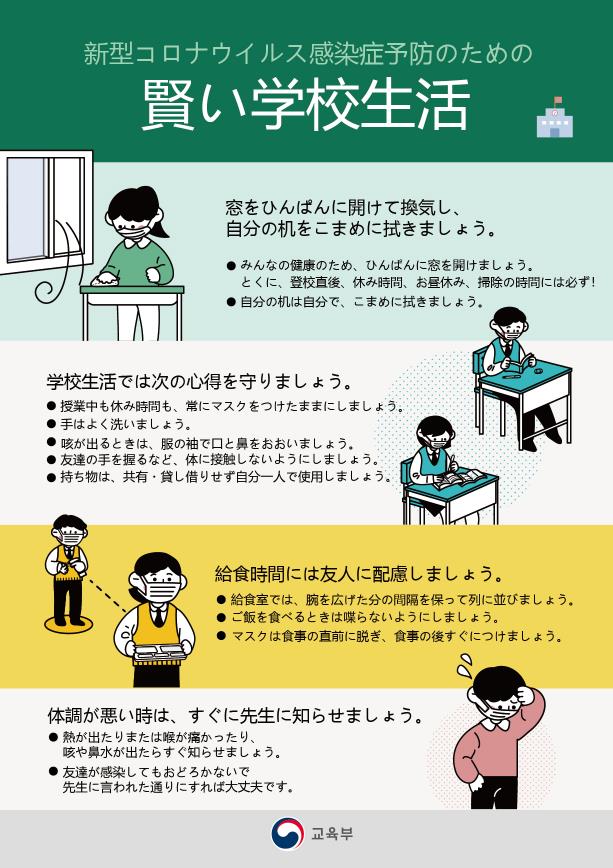 登校再開について多文化家庭向けのご案内段階日程登校対象登校対象登校対象段階日程高校中学校小学校優先段階5月20日(水)高3在学生60人以下在学生60人以下 第1段階5月27日(水)高2中3小1-2 ＋ 幼稚園第2段階6月3日(水)高1中2小3-4第3段階6月8日(月)-中1小5-6添付1  生徒の健康状態に関する自己診断のご案内・質問票の内容<生徒の健康状態に関する自己診断への参加を呼びかけるSMSの文面(例)>[〇〇〇〇学校の新型コロナ予防 生徒の健康状態自己診断のご案内]新型コロナウイルス対策の一環として、生徒の健康状態について自己診断を行ってください。*参加期間：2020年〇〇月〇〇日から〜終了時まで(毎日)*保護者が診断する場合、生徒の健康状態について記入してください。[今すぐ参加] https://eduro.市・道のドメイン.go.kr/hcheck/index.jsp/........* URLをクリックできない場合、以下の方法により参加[直接アクセス]1. URLを入力 https://eduro.市・道のドメイン.go.kr/hcheck/index.jsp/2. 「認証番号を入力」をクリック(認証番号がない場合は、「学籍情報を入力」を選択)3. 受信された認証番号〇〇〇〇〇〇を入力4. 状態をチェックし、送信ボタンをクリック<生徒の健康状態に関する自己診断質問票への回答>この質問票は、新型コロナウイルスへの感染予防のため、生徒の健康状態について確認するためのものです。ご協力をお願いいたします。1. 現在、熱はありますか。(該当するものを選択)□37.5℃未満　■37.5℃〜38℃未満または熱っぽさあり　■38℃以上2. 新型コロナウイルス感染症が疑われる症状がありますか。(該当するものをすべて選択)□いいえ　■咳　■喉の痛み　■呼吸困難　■下痢　■吐き気(悪寒)　■味覚や嗅覚の異常3. 最近(14日以内)、海外に渡航したことがありますか。□いいえ　■はい4. 同居家族のうち、最近(14日以内)海外旅行に行ってきた人がいますか。(但し、国際線の飛行機や船の乗務員など、職業上しきりに海外へ渡航し、かつ疑いの症状のない場合は除く。)□ いいえ ■ はい5. 同居家族のうち、現在自宅隔離中の家族がいますか。□ いいえ ■ はい6. 4月24日から5月6日の間に、ソウル梨泰院(イテウォン)に行ってきたことがありますか。□ いいえ ■ はい<登校可能のお知らせ>  新型コロナウイルス感染症予防のための自己診断を行った結果、疑い症状がなかったため、登校可能であることをお知らせします。<登校中止のお知らせ>1. 現在のお子さんの健康状態は、家庭内での保護が必要な状態です。お子さんを含め生徒たちの健康な学校生活のため、しばらく登校しないようご協力をお願いいたします。2. 登校しなくても学校では出席とみなします。生徒の発熱、呼吸器症状など、新型コロナウイルス感染症が疑われる症状がある場合、コールセンター(☏1339、地域番号+120)または管轄保健所までお問い合わせの上、選別診療所を訪問し、診察・検査などに関する案内に従ってください。<登校中止のお知らせ>1. 現在のお子さんの健康状態は、家庭内での保護が必要な状態です。お子さんを含め生徒たちの健康な学校生活のため、しばらく登校しないようご協力をお願いいたします。2. 登校しなくても学校では出席とみなします。生徒の発熱、呼吸器症状など、新型コロナウイルス感染症が疑われる症状がある場合、コールセンター(☏1339、地域番号+120)または管轄保健所までお問い合わせの上、選別診療所を訪問し、診察・検査などに関する案内に従ってください。<登校中止のお知らせ>1. 現在のお子さんの健康状態は、家庭内での保護が必要な状態です。お子さんを含め生徒たちの健康な学校生活のため、しばらく登校しないようご協力をお願いいたします。2. 登校しなくても学校では出席とみなします。生徒の発熱、呼吸器症状など、新型コロナウイルス感染症が疑われる症状がある場合、コールセンター(☏1339、地域番号+120)または管轄保健所までお問い合わせの上、選別診療所を訪問し、診察・検査などに関する案内に従ってください。<登校中止のお知らせ>1. 現在のお子さんの健康状態は、家庭内での保護が必要な状態です。お子さんを含め生徒たちの健康な学校生活のため、しばらく登校しないようご協力をお願いいたします。2. 登校しなくても学校では出席とみなします。生徒の発熱、呼吸器症状など、新型コロナウイルス感染症が疑われる症状がある場合、コールセンター(☏1339、地域番号+120)または管轄保健所までお問い合わせの上、選別診療所を訪問し、診察・検査などに関する案内に従ってください。添付2 新型コロナウイルス感染症予防のための学校生活の心得新型コロナウイルス感染症予防のための学校生活の心得